Table S1. Physical exam data descriptive statistics for males and females. **A significant difference (student t-test) was observed between males and females for body mass index, but not for other values.Table S2. Physical exam data descriptive statistics across communities. *A significant difference (ANOVA) was observed across communities for BMI, height, and  weight, but likely is related to significant differences in ages recruited across communities.Fig S1. Box and whiskers notched plots of ages of both male and female study participants at each study location. Black plots depict female distribution and grey depict male distribution. 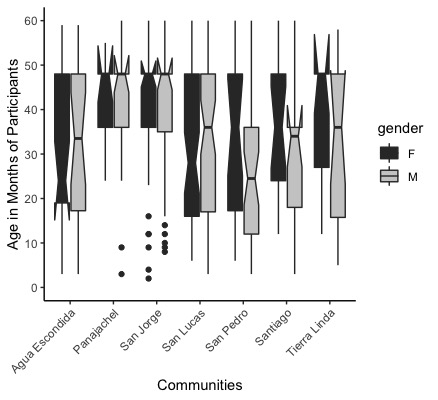 Table S3. Single sample fecal coliforms and Escherichia coli counts at selected sites of drinking water intake at each municipality and at a tap water source. 50 mL samples were kept on ice in a cooler and were immediately plated on return to the laboratory, utilizing 3M™ Petrifilm™ Rapid E. coli/Coliform Count Plates following AOAC guidelines (Bird et al., 2020). Samples were incubated for 24 hours +/- 2 hours at 35 degrees Celsius +/- 1 degree. Blue colonies with gas bubbles were counted as E coli, and red colonies with gas bubbles were counted as fecal coliforms. Descriptorp-value (t-test)SexnMeanStandard DeviationMedianAge (Months)0.38F1863516.536Age (Months)0.38M21533.517.436Height (cm)0.21F18388.515.490Height (cm)0.21M21486.615.189.8Weight (kgs)0.77F18412.53.312.7Weight (kgs)0.77M21412.63.413BMI**0.01**F18316.23.316BMI**0.01**M214173.216.5Temperature (deg C)0.76F17436.70.636.7Temperature (deg C)0.76M19436.70.636.8Heart rate (bpm)0.7F16986.624.880Heart rate (bpm)0.7M17987.519.684Respiratory Rate (bpm)0.77F16922.91120Respiratory Rate (bpm)0.77M18223.312.220DescriptorP-value  for F statisticLocationsnMeanStandard DeviationMedianAge (months)0.002*AE4929.816.124Age (months)0.002*PA3042.212.848Age (months)0.002*SA3432.915.336Age (months)0.002*SJ7538.815.248Age (months)0.002*SL12333.51836Age (months)0.002*SP6029.718.529Age (months)0.002*TL3035.116.142Height (cm)0.0000687*AE4984.514.686.4Height (cm)0.0000687*PA3094.913.996Height (cm)0.0000687*SA3289.513.290Height (cm)0.0000687*SJ7589.813.992.7Height (cm)0.0000687*SL12385.513.186Height (cm)0.0000687*SP5882.213.180.8Height (cm)0.0000687*TL3095.52691.4Weight (kgs)0.0198*AE4911.73.811.8Weight (kgs)0.0198*PA3014.12.814.2Weight (kgs)0.0198*SA3312.53.512.8Weight (kgs)0.0198*SJ7513.22.913.5Weight (kgs)0.0198*SL12312.43.512.4Weight (kgs)0.0198*SP58123.611.4Weight (kgs)0.0198*TL30132.914.1BMI0.0123*AE49162.216BMI0.0123*PA30163.515.5BMI0.0123*SA3215.42.715.3BMI0.0123*SJ7516.63.116.3BMI0.0123*SL12316.92.816.3BMI0.0123*SP5817.73.417.4BMI0.0123*TL30165.616.9Site Source of Water for SiteDescriptionDateColiforms (counts per mL)E coli (counts per mL) San Lucaslake waterpipe for drinking water intake27-Sep-172111San Lucaslake waterhousehold tap receiving “treated” water27-Sep-171022Santiagolake waterpipe for drinking water intake29-Sep-1762Santiagolake waterhousehold tap receiving "treated" water29-Sep-17524San Pedrolake waterpipe for drinking water intake29-Sep-17330170San Pedrolake waterschool tap receiving "treated” water29-Sep-17330Agua Escondidaspring waterspring water source pre-treatment28-Sep-1749040Agua Escondidaspring waterpost chlorination treatment by municipality28-Sep-1700San Jorgespring watertap water for pre-school from spring source 28-Sep-17120San Jorgespring waterpost Sawyer filter at pre-school28-Sep-1700Tierra Lindaspring watertap water for pre-school from spring source 28-Sep-1700Tierra Lindaspring waterpost Sawyer filter at pre-school28-Sep-17490Panajachel #1spring watertap water for Panajachel 28-Sep-1720Panajachel #1spring waterpost-treatment (carbon filter) at pre-school 28-Sep-1770Santa Catarinalake waterpre-treatment at lake water source30-Sep-176613Santa Catarinalake waterpost-treatment (chlorination and UV) 30-Sep-1750Panajachel #2 spring waterpre-treatment tap water at local hotel on lake30-Sep-17100Panajachel #2 spring waterpost-treatment (clay pot filter)30-Sep-1700